ŽIVOT A DÍLO PETRA BEZRUČE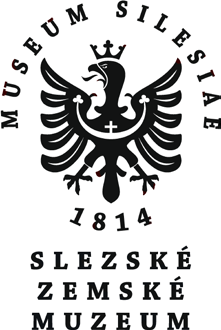 Pracovní list ke stálé expozici v Památníku Petra Bezruče určený pro 8. a 9. ročník základních škol.Petr Bezruč patří mezi významné české osobnosti narozené v Opavě. Ačkoliv nebyl profesí spisovatel, svými básněmi popisujícími těžký život chudých obyvatel tohoto kraje zásadně ovlivnil českou literaturu 20. století. Patřil k tzv. anarchistickým buřičům, tedy literátům, kteří se svými texty snažili vyjádřit svobodu člověka, odmítali útlak a oslavovali život a přírodu. 	1. Kdy se Petr Bezruč narodil? Zakroužkuj správnou odpověď.1867	1890	1752 	2. Ve kterém kostele v Opavě byl básník pokřtěn? Správnou odpověď označ křížkem.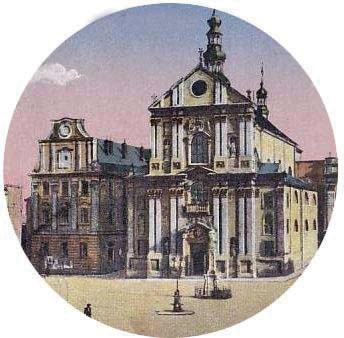 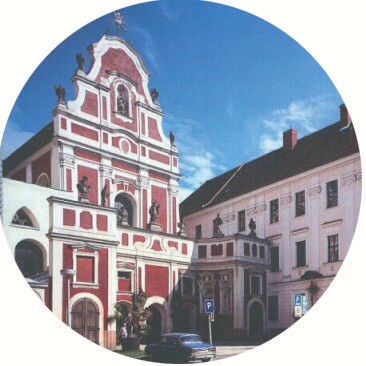 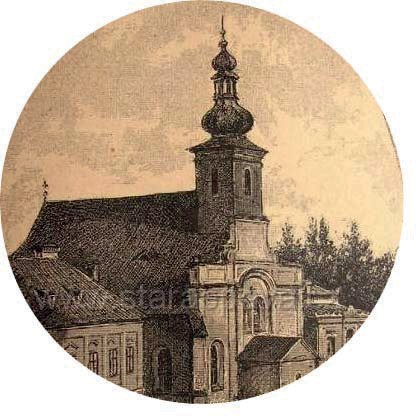 kostel sv. Vojtěcha kostel sv. Duchakostel sv. Jana Křtitele 	3.	Používal básník nějaký pseudonym? Pokud ano, jaký?.................................................................................................... 	4. Kdy vstupuje oficiálně básník do literatury? Zakřížkuj správnou odpověď.1867189919021938 	5. Umíš psát jako Petr Bezruč? Vyzkoušej si básníkův rukopis a přepiš jeho autentický podpis.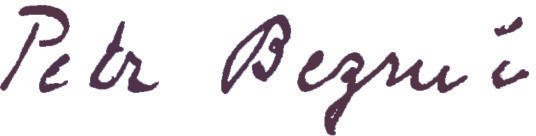  	6.		Zjisti, jak se jmenoval nejznámější přítel Petra Bezruče. Dvě jména a příjmení získáš správným poskládáním písmen.......................................................................................................................................................................................................................................................................................................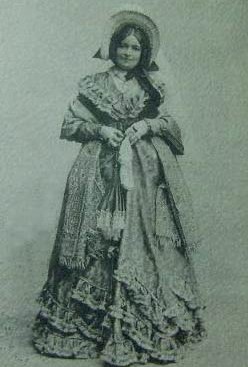  	7. Jak se jmenovala žena, která poprvé recitovala básně Petra Bezruče?............................................................................ 	8. Doplň jména žen, které významně ovlivnily básníkův milostný život.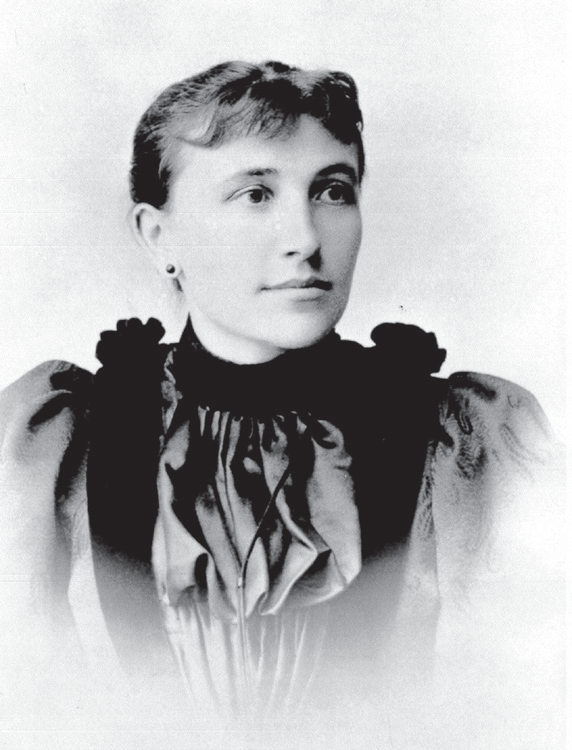 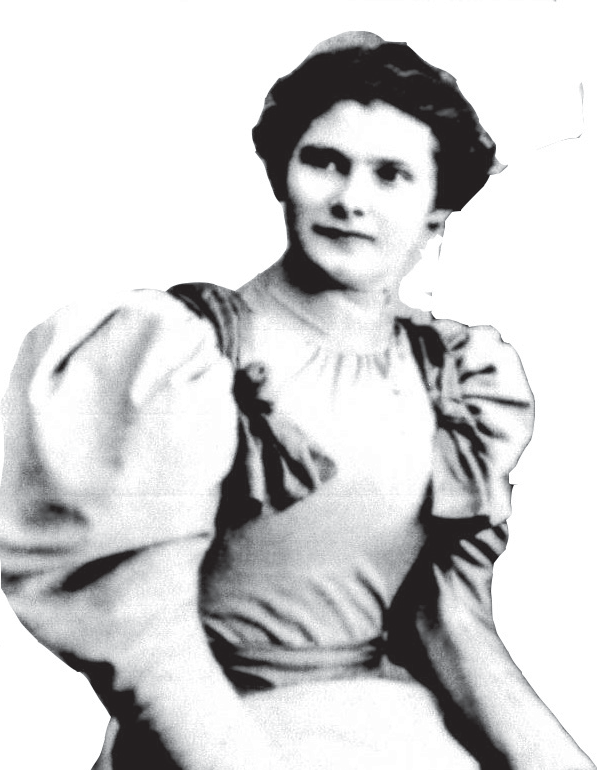  	9.	Ve kterém roce začíná vycházet Opavský besedník?...........................................................................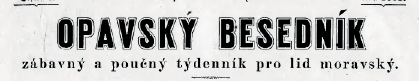  	10. Uveď alespoň jedno místo pobytu Petra Bezruče. 	11. Kdy poprvé vycházejí Slezské písně v knižní podobě?.............................................................................................. 	12. Nyní se podívej do obálky, kterou jste dostali jako skupina. S pomocí abecedy v Braillově písmu rozlušti otázku a odpověď na ni napiš do pracovního listu.rok vydání Slezských písní...................................................................................autor ilustrací amerického vydání Slezských písní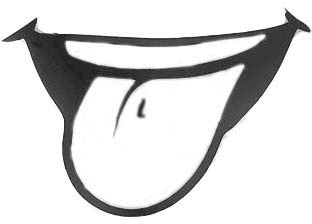 ...................................................................................do kolika jazyků byly přeloženy Slezské písně................................................................................... 	13. Najdi v knihovničce knihu od Petra Bezruče „Slezské písně“ a zjisti, ve kterých básních vyznívá vztah Petra Bezruče k přírodě (může být více odpovědí)......................................................................................................................................................................................................................................................................................................................................................................................................................................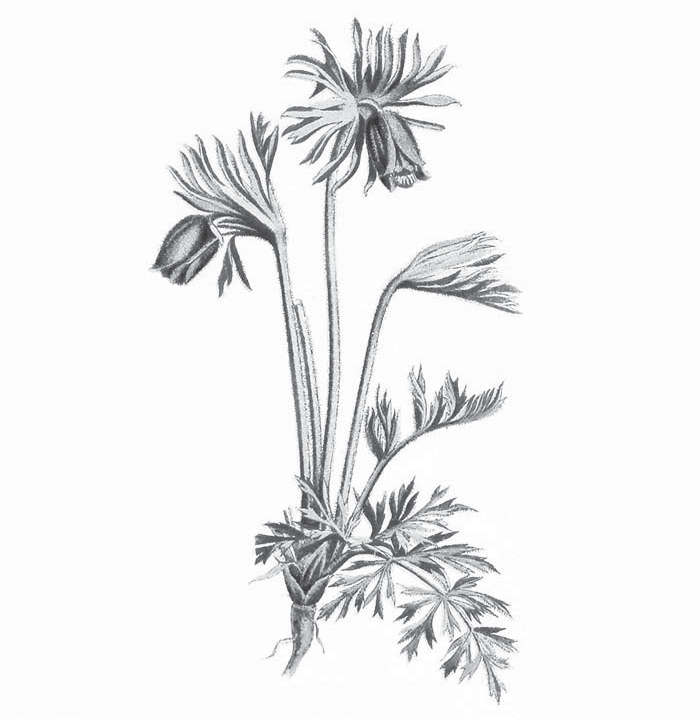  	14. Vylušti tajenku křížovky a doplň:Název básně Maryčka Magdónová v esperantu zní .......................................................................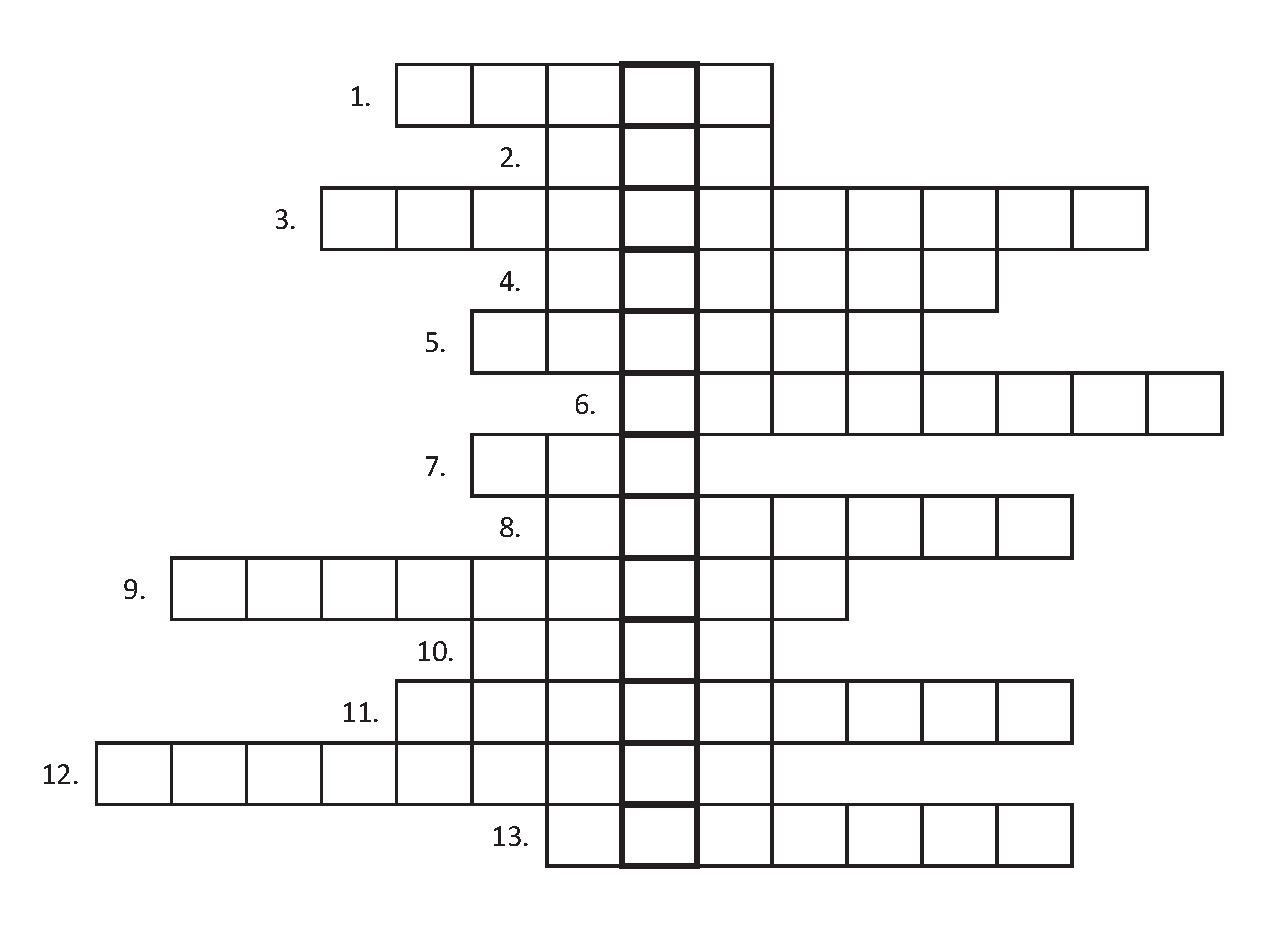 slovinský název Šlezskekřestní jméno překladatele Milnerastručná mluvnice mezinárodní pomocné řečipísně německyanglické město, v němž vyšly Slezské písně za 2. světové válkyze které země pocházeli překladatelé Kawai a Tugu Kurisukřestní jméno výtvarníka Haasejméno modře orámovaného kontinentu na mapěOstrava v japonštinělotyšské město„Den röda blomman“ – ve kterém jazyce je tento název napsánknižní výtvarník jinakkřestní jméno otce Petra Bezruče 	15. Poskládej správně rozstříhané kousky ilustrace Maryčky Magdónové od Viléma Wünsche.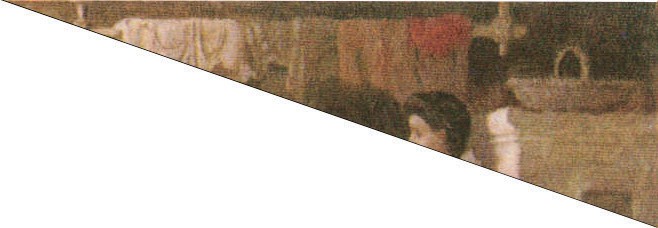 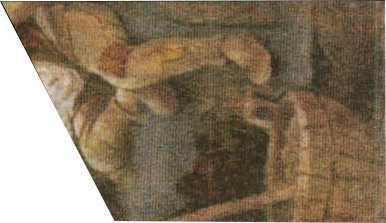 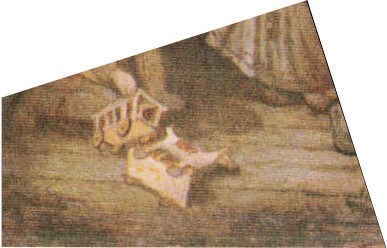 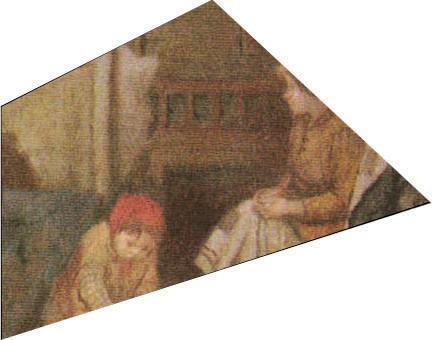 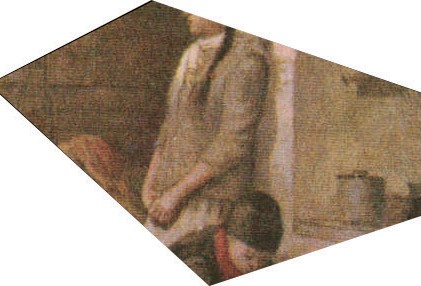 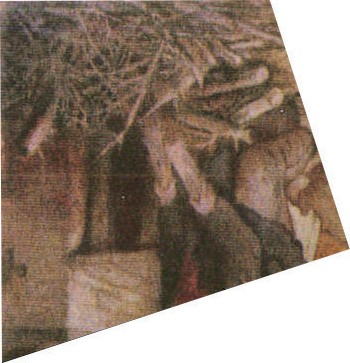 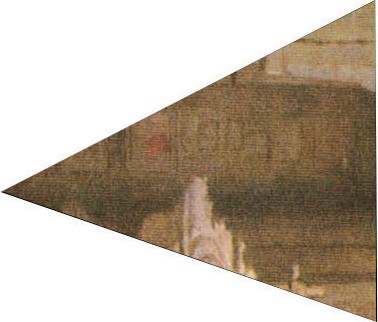  	16. Dopiš, co tě z expozice zaujalo.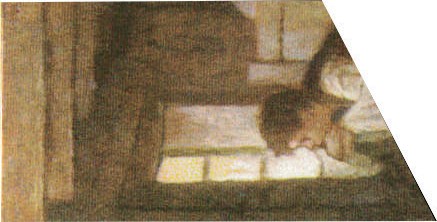 ................................................................................................................................................................................................................................................................................................................................................................................................................................................................................................................................................................................................................................................................................................................................................ 	17. Kapesní hodinky, které najdeš v expozici, patřily Petru Bezručovi.                   Podaří se ti je podle předlohy dokreslit?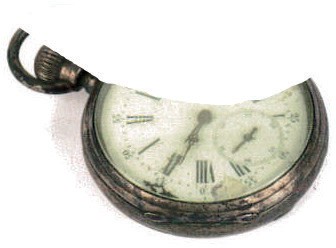  	18. Spoj číslice a až budeš odcházet, podívej se venku na fasádu Památníku Petra Bezruče.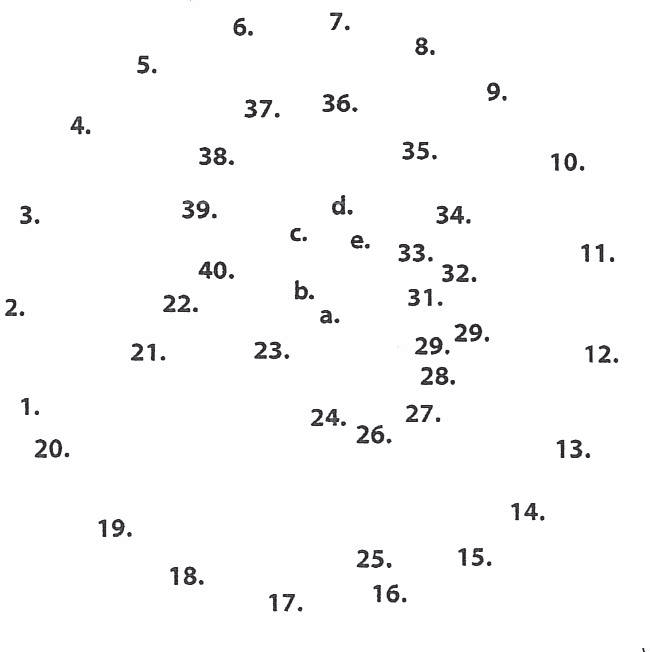  	19. Doplň k uvedeným rokům zásadní události týkající se života Petra Bezruče.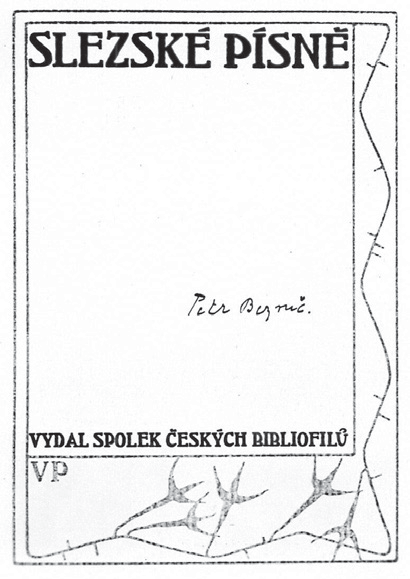 18671899190919451958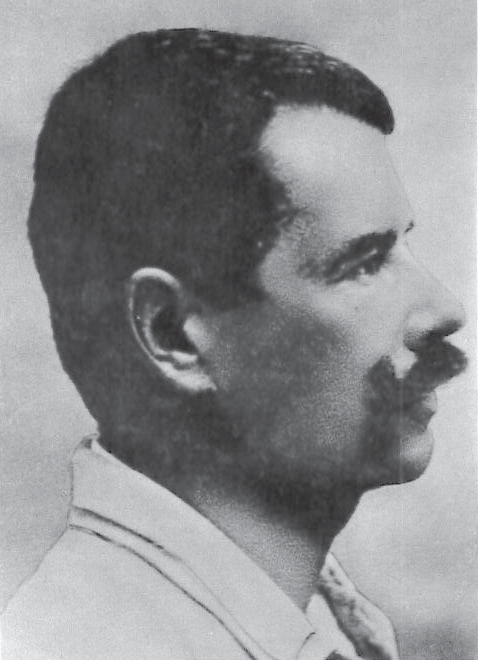 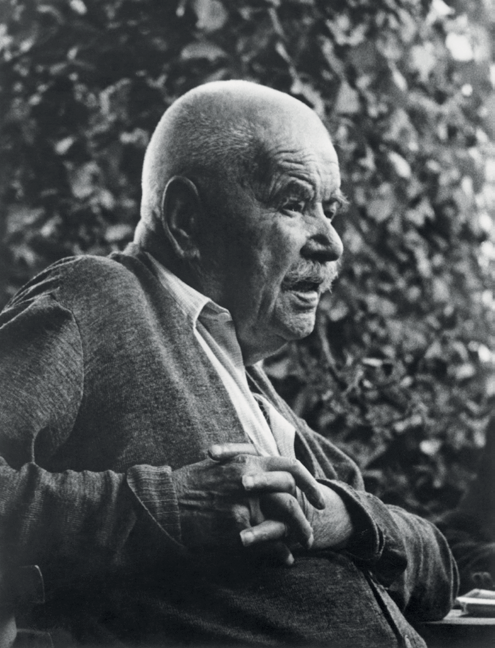            20. Zahrajte si ve dvojici na reportéry a udělejte fiktivní rozhovor s Petrem Bezručem. Otázky si pečlivě připravte a zapište si je na připravený papír.  Je vhodné dávat otázky tzv. otevřené, aby básník toho musel co nejvíce  na sebe prozradit. Při tvorbě otázek vycházejte z výkladu a vaší individuální prohlídky expozice. Na závěr si rozhovory vzájemně předvedeme.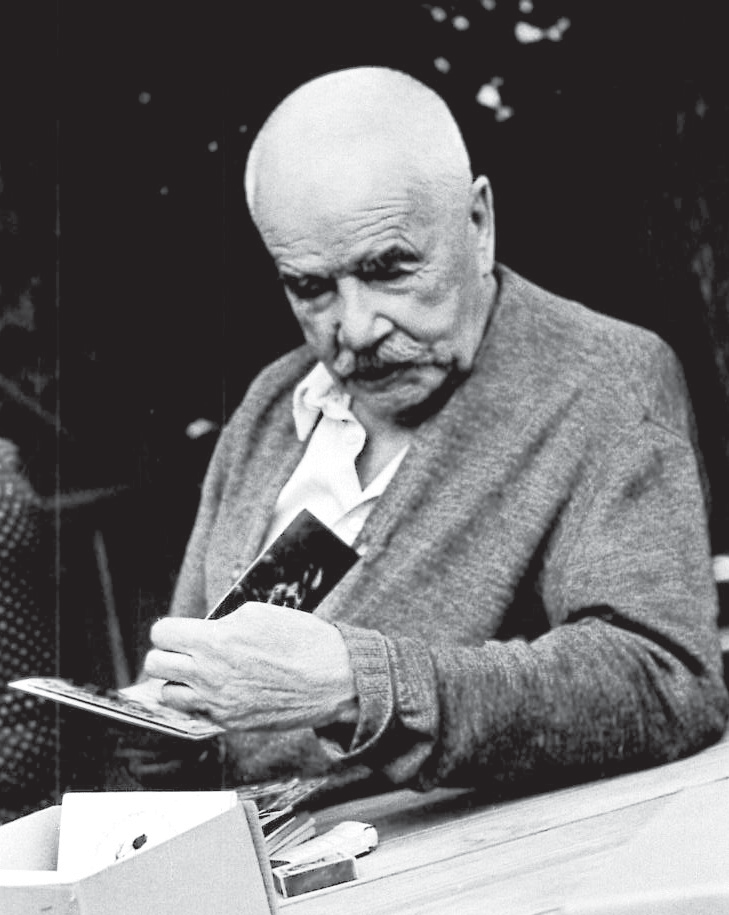 Připravila: Bc. et Bc. Eva Schwanová.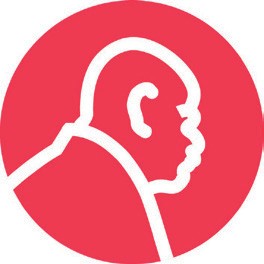 Vydalo: Slezské zemské muzeum – Památník Petra Bezruče v roce 2019. www.szm.czEJODNŘOSALBLVETPRE